Safe Room Poster BoardTeacher will select groups of three.Students are to look up: “Taking Shelter from the Storm”https://www.fema.gov/media-library-data/.../FEMA_P-320_2014_508.pdfUsing the website students are to create a poster board that contains the following:Title Five Facts about Safe Rooms (best materials, damage to withstand, etc.)Five Safety Tips (how to prep your safe room, when to use, etc.)Two illustrations (Neat drawing/s, picture/s, etc.)Blueprint/ Layout of house indicating Safe Room location.Sample Blue Print: On Back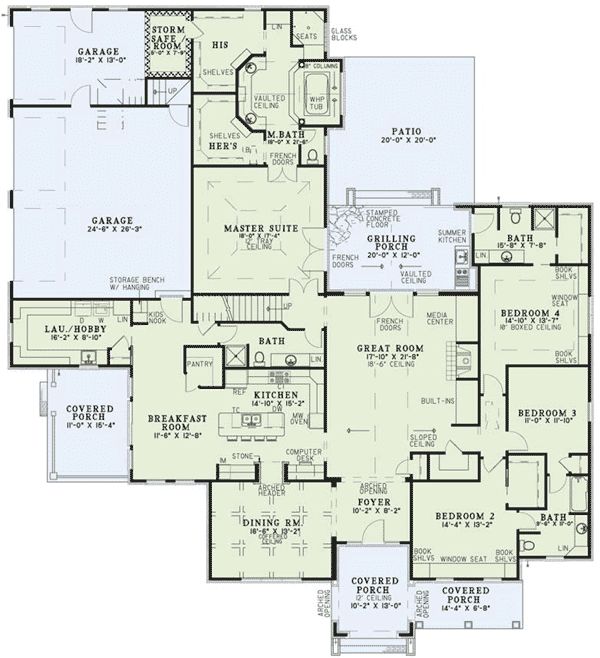 